SMALL BUSINESS PREFERENCE AND CERTIFICATION REQUEST(Bidders requesting a 5% Small Business Preference must sign below and enclose this form with their bid/proposal.If your firm is not claiming the small business preference, do not submit this form with your bid/proposal.)Project No.		Project Name		The undersigned hereby requests the small business preference and further certifies under penalty of perjury, that the firm still meets the requirements of the California Code of Regulations, Title 2 section 1896 et seq.	NOTICE TO ALL BIDDERS:  The California Government Code, section 14835 et seq. requires that a five percent preference be given to bidders who qualify as a small business. The rules and regulations of this law, including the definition of a small business for the delivery of service, are contained in California Code of Regulations, Title 2 section 1896, et seq. A copy of the regulations is available upon request. The small business preference is applied by either 1) factoring 5% if a non-small business low bid total, and subcontracting this amount from the small business total, not to exceed $50,000, or 2) where award is to be made to the highest scoring bidder based on evaluation factors in addition to price, the preference shall be 5% of the highest responsible bidder’s total score.	If your firm is a Small Business and wishes to claim the small business preference, which may not exceed $50,000 for any bid, your firm must have its principal place of business located in California, have a complete application (including proof of annual receipts) on file with the Small Business & DVBE Services Branch, in the Procurement Division of the State of California Department of General Services, by 5:00 p.m. on the date bids are opened, and be verified by such office. Please indicate by checking the box below whether your firm is claiming the preference and is a Small Business.		 Small Business		OR	If your firm is a Non-Small Business and wishes to claim the small business preference, your firm must notify the Trustees by signing below, that your firm commits to subcontract at least 25% of its net bid price with one or more small businesses, submit a timely responsive bid, list the small business subcontractors and include name, address, phone number, portion of the work to be performed, and the dollar amount and percentage per subcontractor, and be determined a responsible bidder.  Please indicate by checking the box below whether your firm is claiming the preference and is a Non-Small Business.	 Non-Small Business	Questions regarding the preference approval process should be directed to Small Business & DVBE Services, telephone (800) 559-5529 or (916) 375-4940, address: 707 Third Street, First Floor-Room 400, West Sacramento, CA 95605, or if by mail: P.O. Box 989052, West Sacramento, CA 95798-9052. You can also reach them via email (osdchelp@dgs.ca.gov) or on the Internet:  www.pd.dgs.ca.gov/smbus.IMPORTANT NOTICE (Read before signing)	The “Small Business Preference and Certification Request” must be signed in the same name style in which the bidder is licensed by the Contractors State License Board. Bidders bidding jointly or as a combination of several business organizations are specially cautioned that such bidders must be jointly licensed and approved in the same form and style in which the bid is executed. Legal Name Style of Bidder(s): 							Signature of Bidder: 				 Date			In the event the bidder has received assistance in obtaining bonding for this project, it shall set forth below the name and nature of the firm providing such assistance. Should the firm be listed as a subcontractor, bidder shall set forth the percentage of the contract to be performed by the subcontractor.Name of Firm:		 Is Firm a Listed Subcontractor?      If Yes, indicate Percentage		or,      No, if not a Listed SubcontractorSpecial attention is directed to California Code of Regulations, Title 2 section 1896.16 for penalties for furnishing incorrect supporting information in obtaining preference.					Construction Mgmt.701.09    •    11/19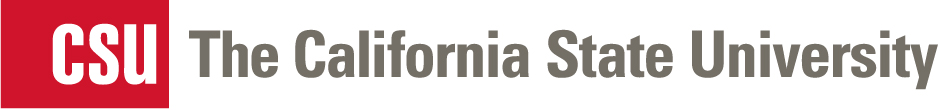 